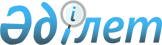 Қазақстан Республикасы Үкіметінің 2010 жылғы 29 қаңтардағы № 39 қаулысына өзгерістер мен толықтырулар енгізу туралыҚазақстан Республикасы Үкіметінің 2010 жылғы 28 мамырдағы № 489 Қаулысы

      Қазақстан Республикасының Үкіметі ҚАУЛЫ ЕТЕДІ:



      1. «Қазақстан Республикасы Білім және ғылым министрлігінің 2010 - 2014 жылдарға арналған стратегиялық жоспарын бекіту туралы» Қазақстан Республикасы Үкіметінің 2010 жылғы 29 қаңтардағы № 39 қаулысына мынадай өзгерістер мен толықтырулар енгізілсін:



      көрсетілген қаулымен бекітілген Қазақстан Республикасы Білім және ғылым министрлігінің 2010 - 2014 жылдарға арналған стратегиялық жоспарында:



      «Қазақстан Республикасы Білім және ғылым министрлігі қызметінің 2010 - 2014 жылдарға арналған стратегиялық бағыттары, мақсаттары, міндеттері мен көрсеткіштері» деген 3-бөлімде:



      «Сапалы білімге қол жеткізуді қамтамасыз ету» деген 1-стратегиялық бағытта:



      1.1-мақсатта:

      «Мектепке дейінгі ұйымдардың материалдық-техникалық базасын жақсарту» деген 1,2.2-міндет алынып тасталсын;



      1.2-мақсатта:

      «Нысаналы индикаторда»:

      «Жалпы мектептер санынан жөндеуден өткендерінің үлесі (Жол картасы шеңберінде)» деген жолдың «2010 жыл» деген бағанындағы «12» деген сандар «7» деген санмен ауыстырылсын;



      1.2.2-міндетте:

      «деректер берудің кепілдік берілген жылдамдығымен қажетті желілік ресурстар (Интернет, интерактивті оқыту, телевидение және тағы басқа)» деген жолда:

      «2010 жыл» деген бағанда «52» деген сандар «38» деген сандармен ауыстырылсын;

      «2011 жыл» деген бағанда «65» деген сандар «42» деген сандармен ауыстырылсын;

      «2012 год» деген бағанда «70» деген сандар «46» деген сандармен ауыстырылсын;

      «2013 жыл» деген бағанда «75» деген сандар «50» деген сандармен ауыстырылсын;

      «2014 жыл» деген бағанда «80» деген сандар «54» деген сандармен ауыстырылсын;



      1.2.6-міндетте:

      «Педагогтердің жалпы санынан 12 жылдық білім беру технологиясы және бейіндік оқыту бойынша біліктілікті арттырудан өткен педагог кадрлардың үлесі» деген жолда:

      «2010 жыл» деген бағанда «35» деген сандар «30» деген сандармен ауыстырылсын;

      «2011 жыл» деген бағанда «45» деген сандар «30» деген сандармен ауыстырылсын;

      «2012 год» деген бағанда «55» деген сандар «30» деген сандармен ауыстырылсын;

      «2013 жыл» деген бағанда «65» деген сандар «30» деген сандармен ауыстырылсын;

      «2014 жыл» деген бағанда «70» деген сандар «30» деген сандармен ауыстырылсын;



      1.2.7-міндетте:

      «Жалпы оқушылар санынан спорт секцияларымен және балалар-жасөспірімдер мектептерімен оқушыларды қамту» деген жолда:

      «2010 жыл» деген бағанда «21» деген сандар «22» деген сандармен ауыстырылсын;

      «2011 жыл» деген бағанда «22» деген сандар «24» деген сандармен ауыстырылсын;

      «2012 жыл» деген бағанда «23» деген сандар «26» деген сандармен ауыстырылсын;

      «2013 жыл» деген бағанда «24» деген сандар «28» деген сандармен ауыстырылсын;

      «2014 жыл» деген бағанда «25» деген сандар «30» деген сандармен ауыстырылсын;



      1.2.8-міндетте:

      «Жалпы оқушылар санынан қосымша біліммен қамтылған балалар үлесі» деген жолда:

      «2008 жыл» деген бағанда «21,9» деген сандар «21,5» деген сандармен ауыстырылсын;

      «2009 жыл» деген бағанда «22,4» деген сандар «21,5» деген сандармен ауыстырылсын;

      «2010 жыл» деген бағанда «22,5» деген сандар «21,6» деген сандармен ауыстырылсын;

      «2011 жыл» деген бағанда «23» деген сандар «21,8» деген сандармен ауыстырылсын;

      «2012 жыл» деген бағанда «23,5» дегең сандар «22» деген сандармен ауыстырылсын;

      «2013 жыл» деген бағанда «24» деген сандар «22,3» деген сандармен ауыстырылсын;

      «2014 жыл» деген бағанда «24,5» деген сандар «22,5» деген сандармен ауыстырылсын;



      1.4-мақсатта:



      1.4.6-міндетте:

      «Мемлекеттік тапсырыс негізінде бакалавриат бағдарламалары бойынша оқуға қабылданған студенттердің саны,» деген жолдың «2010 жыл» деген бағанындағы «28 845» деген сандар «28 145» деген сандармен ауыстырылсын;



      «оның ішінде Жаңа университеттің бакалавриатына» деген жолдың «2010 жыл» деген бағанындағы «700» деген сандар алынып тасталсын;



      «Экономика мен әлеуметтік саланың базалық салаларын ғылыми және ғылыми-техникалық қамтамасыз ету» деген 2-стратегиялық бағытта:



      2.1-мақсатта:



      2.1.1-міндетте:

      «Тиісті GLP, GSP, CMP ғылыми практикалар стандарттарын сақтауға халықаралық сарапшылар қатысатын сертификатталған жоғары оқу орындары мен ҒЗИ зертханаларының саны» деген жолда:

      «2009 жыл» деген бағанда «3» деген сан «0» деген санмен  ауыстырылсын;

      «2010 жыл» деген бағанда «3» деген сан «0» деген санмен  ауыстырылсын;

      «2011 жыл» деген бағанда «3» деген сан «1» деген санмен  ауыстырылсын;



      2.1.4-міндетте:

      «Тартылған шетелдік ғалымдар мен сарапшылар саны» деген жолдың «2010 жыл» деген бағанындағы «20» деген сандар «15» деген сандармен ауыстырылсын;



      2.1.5-міндетте:

      «1000 ғалымға қолдау тапқан шетелдік және қазақстандық патенттер (патент алды) саны» деген жолда:

      «2010 жыл» деген бағанда «3» деген сан «2» деген санмен ауыстырылсын;

      «2011 жыл» деген бағанда «4» деген сан «3» деген санмен ауыстырылсын;

      «2012 жыл» деген бағанда «5» деген сан «3» деген санмен ауыстырылсын;

      «2013 жыл» деген бағанда «6» деген сан «4» деген санмен ауыстырылсын;

      «2014 жыл» деген бағанда «8» деген сан «4» деген санмен ауыстырылсын;

      «Білім және ғылым жүйесін тиімді басқарудың және қаржыландырудың тиімділігін арттыру» деген 4-стратегиялық бағытта:



      4.1-мақсатта:



      4.1.4-міндетте:

      «Министрліктің, оның аумақтық органдарын ескере отырып, оның ішінде басқару мәселелері бойынша біліктілігін арттырудан өткен қызметкерлердің саны» деген жолдың «2010 жыл» деген бағанындағы «313» деген сандар «291» деген сандармен ауыстырылсын;



      «Сектораралық өзара іс-қимыл» деген 6-бөлімде:



      «Мемлекеттік органдар-қоса атқарушылар» деген бағанда:

      1.2, 1.3, 2.1, 3.1-мақсаттарда «МАМ, ИСМ, ЭМРМ» деген аббревиатуралар «БАМ, ИЖТМ, МГМ» деген аббревиатуралармен ауыстырылсын;



      3.2-мақсатта «МАМ» деген аббревиатура «БАМ, ММ» деген аббревиатуралармен ауыстырылсын;



      «Аббревиатуралардың толық жазылуы» деген ескертпеде:

      «МАМ Қазақстан Республикасы Мәдениет және ақпарат министрлігі» деген жол:

      «ММ Қазақстан Республикасы Мәдениет министрлігі;

      БАМ Қазақстан Республикасы Байланыс және ақпарат министрлігі» деген жолдармен ауыстырылсын;

      «ИСМ Қазақстан Республикасы Индустрия және сауда министрлігі» деген жол «ИЖТМ Қазақстан Республикасы Индустрия және жаңа технологиялар министрлігі» деген жолмен ауыстырылсын;

      «ЭМРМ Қазақстан Республикасы Энергетика және минералдық ресурстар министрлігі» деген жол «МГМ Мұнай және газ министрлігі» деген жолмен ауыстырылсын;



      «Бюджеттік бағдарламалар» деген 8-бөлімде:



      001 «Білім және ғылым саласында мемлекеттік саясатты қалыптастыру және іске асыру жөніндегі қызметтер» деген бюджеттік бағдарламада:



      1. Министрліктің жұмыс істеуін, халықаралық ынтымақтастығын және стратегиялық жоспарлауды қамтамасыз етудегі (ДСД, ӘД, ҚД, МСжКҚД, ЗД):

      «Біліктілігін арттырған БҒМ қызметкерлерінің шамамен алғандағы саны» деген жолдың «2010 ж.» деген бағанындағы «313» деген сандар «291» деген сандармен ауыстырылсын;



      2. Жоғары, жоғары оқу орнынан кейінгі, кәсіптік техникалық, орта, мектепке дейінгі білім беру және жастар саясаты салаларындағы мониторинг, үйлестіру, стратегиялық, әдістемелік және әдіснамалық қамтамасыз етуде (ДСД, ОБД, ТКБД, ЖСД):

      «Әзірленген стратегиялық құжаттардың шамамен алғандағы саны» деген жолдың «2010 ж.» деген бағанындағы «4» деген сан «5» деген санмен ауыстырылсын;



      3. Елдегі бірыңғай мемлекеттік ғылыми және ғылыми-техникалық саясатты іске асыру және ғылыми-техникалық қызметті үйлестіру жөніндегі қызметтерде (Ғылым комитеті):



      «Нәтиже көрсеткіштерінде»:

«»        деген жол алынып тасталсын;



       «Нәтиже көрсеткіштері» мынадай мазмұндағы жолмен толықтырылсын:«»;  

      «Бағдарламаны іске асыруға арналған шығыстар» деген жолдың «2010 ж.» деген бағанындағы «2 066 668» деген сандар «2 259 394» деген сандармен ауыстырылсын;



      002 «Техникалық және кәсіптік, орта білімнен кейінгі білім беру бағдарламалары бойынша оқып жатқандарға әлеуметтік қолдау көрсету» деген бюджеттік бағдарламада:

      «Бағдарламаны іске асыруға арналған шығыстар» деген жолдың «2010 ж.» деген бағанындағы «278 610» деген сандар «293 137» деген сандармен ауыстырылсын;



      003 «Ғылыми-тарихи құндылықтарға қолжетімділікті қамтамасыз ету» деген бюджеттік бағдарламада:

      «Бағдарламаны іске асыруға арналған шығыстар» деген жолдың «2010 ж.» деген бағанындағы «9 141» деген сандар «9 567» деген сандармен ауыстырылсын;



      005 «Білім және ғылым объектілерін салу және реконструкциялау» деген бюджеттік бағдарламада:

      «Бағдарламаны іске асыруға арналған шығыстар» деген жолдың «2010 ж.» деген бағанындағы «6 845 463» деген сандар «11 237 823» деген сандармен ауыстырылсын;



      006 «Ғылыми, ғылыми-техникалық және ғылыми-педагогикалық ақпараттың қолжетімділігін қамтамасыз ету» деген бюджеттік бағдарламада:

      «Бағдарламаны іске асыруға арналған шығыстар» деген жолдың «2010 ж.» деген бағанындағы «533 463» деген сандар «547 200» деген сандармен ауыстырылсын;



      007 «Мемлекеттік сыйлықтар және стипендиялар» деген бюджеттік бағдарламада:



      «Сапа көрсеткіштерінде»:«»        деген жол алынып тасталсын;



      008 «Білім беру ұйымдары үшін оқулықтар мен оқу-әдістемелік кешендерді әзірлеу және байқаудан өткізу, білім беру саласында қызмет көрсететін республикалық ұйымдар және шетелдегі қазақ диаспорасы үшін оқу әдебиетін шығару және жеткізу» деген бюджеттік бағдарламада:



      «Сипаттамасы» деген жолда:

      «Білім беру саласында» деген сөздерден кейін «, оның ішінде «Өзін-өзі тану» пәні бойынша» деген сөздермен толықтырылсын;



      «(өңдеу)» деген сөзден кейін «және шығару» деген сөздер алынып тасталсын;



      «2010 ж.» деген жолда:

      «Сандық көрсеткіштерінде»:



      «12 жылдық мектептерге, техникалық және кәсіптік, орта білімнен кейінгі білім беру мекемелерге, «Өзін өзі тану» пәні бойынша (соның ішінде электрондық оқулықтар) оқулықтар және оқу-әдістемелік кешендерді әзірлеген, электрондық оқулықтар және оқу-әдістемелік кешендерді атаудың жоспарлы саны» деген жолда «980» деген сандар «952» деген сандармен ауыстырылсын;



      «Республикалық ұйымдар және шет елдегі қазақ диаспорасы үшін, 12 жылдық мектептерге, техникалық және кәсіптік, орта білімнен кейінге білім беру ұйымдарға басып шығару, қайта басу және тасымалдау оқулықтар және оқу-әдістемелік кешендерді атаудың жоспарлы саны «Өзін-өзі тану» пәні бойынша жоспарланған республикалық ұйымдарға басып шығару мемлекеттік жалпыға міндетті білім беру стандарттарының, оқу бағдарламаларының, оқулықтар мен ОӘК атауларының саны» деген жолда «413» деген сандар «385» деген сандармен ауыстырылсын;



      «Қазақстан Республикалық стандарттарына сәйкес өңделген және басып шығарылған ресей оқулықтары және оқу-әдістемелік кешендері атауларының жоспарлы саны» деген жолда:



      «және басып шығарылған» деген сөздер алынып тасталсын;



      «Тиімділік көрсеткіштерінде»:

«»        деген жол алынып тасталсын;



      009 «Дарынды балаларды оқыту және тәрбиелеу» деген бюджеттік бағдарламада:

      «2010 ж.» деген бағанда:

      «Сандық көрсеткіштерінде»:

      «Дарынды балаларға арналған республикалық мектеп-интернаттардағы оқушылардың болжамды орташа саны» деген жолда «3 501» деген сандар «3 461» деген сандармен ауыстырылсын;

      «Тиімділік көрсеткіштері» деген жолда:

      «- мемлекеттік мекемелерде» деген жолда «409,7» деген сандар «407,7» деген сандармен ауыстырылсын;

      «- мемлекеттік кәсіпорындарда» деген жолда «125,0» деген сандар «129,5» деген сандармен ауыстырылсын;

      «интеллектуалдық мектептердің 1-6 сыныптарында (мемлекеттік тапсырма)» деген жолда «298,0» деген сандар «500,0» деген сандармен ауыстырылсын;

      «интеллектуалдық мектептердің 7-11 (12) сыныптарында (Қазақстан Республикасы Президентінің «Өркен» білім беру гранты)» деген жолда «843,0» деген сандар «1 045,0» деген сандармен ауыстырылсын;

      «Бағдарламаны іске асыруға арналған шығыстар» деген жолда «4 856 145» деген сандар «4 846 148» деген сандармен ауыстырылсын;



      010 «Республикалық мектеп олимпиадаларын, конкурстар, республикалық маңызы бар мектептен тыс іс-шаралар өткізу» деген бюджеттік бағдарламада:

      «Бағдарламаны іске асыруға арналған шығыстар» деген жолдың «2010 ж.» деген бағанындағы «866 000» деген сандар «869 337» деген сандармен ауыстырылсын;



      осы қаулыға 1-қосымшаға сәйкес 011 «Облыстық бюджеттерге, Астана және Алматы қалаларының бюджеттеріне мектепке дейінгі білім беру ұйымдарында мемлекеттік тапсырысты іске асыруға берілетін ағымдағы нысаналы трансферттер» деген бюджеттік бағдарламамен толықтырылсын;



      012 «Облыстық бюджеттерге, Астана және Алматы қалаларының бюджеттеріне білім беру объектілерін салуға және реконструкциялауға, Алматы облысының облыстық бюджетіне және Алматы қаласының бюджетіне білім беру объектілерінің сейсмотұрақтылығын күшейту үшін берілетін нысаналы даму трансферттері» деген бюджеттік бағдарламада:



      «Бағдарламаны іске асыруға арналған шығыстар» деген жолдың «2010 ж.» деген бағанындағы «41 279 640» деген сандар «40 747 281» деген сандармен ауыстырылсын;



      014 «Білім беру саласындағы қолданбалы ғылыми зерттеулер» деген бюджеттік бағдарламада:

      «2010 ж.» деген бағанда:

      «Білім беру саласында жүргізілген қолданбалы ғылыми зерттеулер бағыттарының болжамды саны» деген жолда «3» деген сан «4» деген санмен ауыстырылсын;

      «Даму мүмкіндіктері шектеулі балаларды оңалту-педагогикалық және әлеуметтік қолдаудың ғылыми-әдістемелік негіздерін жетілдіру бойынша білім беру саласындағы 1 ғылыми бағытқа арналған болжамды орташа шығыс» деген жолда «6 318» деген сандар «6 604» деген сандармен ауыстырылсын;

      «Бағдарламаны іске асыруға арналған шығыстар» деген жолда «141 780» деген сандар «147 126» деген сандармен ауыстырылсын;



      015 «Ғылымды қамтамасыз ету саласындағы мемлекеттік ұйымдарды материалдық-техникалық жарақтандыру» деген бюджеттік бағдарламада:

      «Ғылымды қамтамасыз ету саласындағы жабдықталған мемлекеттік ұйымдардың шамамен алғандағы саны» деген жолдың «2010 ж.» деген бағанындағы «4» деген сан «3» деген санмен ауыстырылсын;



      017 «Мәдениет пен өнер саласында мамандар даярлау» деген бюджеттік бағдарламада:

      «2010 ж.» деген бағанда:

      «Мемлекеттік тапсырыс бойынша PhD докторантурасына күтілетін қабылдау» деген жол «20» деген санмен толықтырылсын;

      «Бір оқушыға жоспарланған орташа ағымдағы шығыстар (күрделі шығыстарсыз)» деген жолда «701,9» деген сандар «807,7» деген сандармен ауыстырылсын;

      «Бағдарламаны іске асыруға арналған шығыстар» деген жолда «2 605 365» деген сандар «2 729 962» деген сандармен ауыстырылсын;



      018 «Ұшқыштарды бастапқы даярлауды қамтамасыз ету» деген бюджеттік бағдарламада:

      «2010 ж.» бағанда:

      «Тиімділік көрсеткіштерінде»:

      «1 курсантты бір жыл оқытудың орташа құны» деген жолда «2 338» деген сандар «2 416,4» деген сандармен ауыстырылсын;

      «Бағдарламаны іске асыруға арналған шығыстар» деген жолдың «2010 ж.» деген бағанындағы «175 359» деген сандар «181 230» деген сандармен ауыстырылсын;



      019 «Балалардың сауықтырылуын, оңалтылуын және демалысын ұйымдастыру» деген бюджеттік бағдарламада:

      «2010 ж.» деген бағанда:

      «Тиімділік көрсеткіштерінде»:

      «- жетім балаларды, республиканың экологиялық қолайсыз өңірлерінен келген балаларды, аз қамтамасыз етілген және көп балалы отбасынан шыққан балаларды сауықтыру, оңалту және олардың демалысын ұйымдастыру» деген жолда «3 727» деген сандар «3 784» деген сандармен ауыстырылсын;

      «- диагностикаларды, тексерулерді, оңалту сабақтарын өткізу» деген жолда «4 534» деген сандар «4 693» деген сандармен ауыстырылсын;

      «Бағдарламаны іске асыруға арналған шығыстар» деген жолдың «2010 ж.» деген бағанындағы «341 962» деген сандар «348 697» деген сандармен ауыстырылсын;



      020 «Жоғары және жоғары оқу орнынан кейінгі кәсіптік білімі бар мамандар даярлау» деген бюджеттік бағдарламада:

      «2010 ж.» деген бағанда:

      «Бакалавриат бағдарламалары бойынша күтілетін қабылдау» деген жолда «28 115» деген сандар «27 415» деген сандармен ауыстырылсын;

      «Магистратура бағдарламалары бойынша күтілетін қабылдау» деген жолда «2 519» деген сандар «2 599» деген сандармен ауыстырылсын;

      «Дайындық бөлімдеріне тыңдаушыларды қабылдау» деген жолда «1 915» деген сандар «2 215» деген сандармен ауыстырылсын;

      «Бағдарламаны іске асыруға арналған шығыстар» деген жолда «36 893 736» деген сандар «38 053 446» деген сандармен ауыстырылсын;



      023 «Мемлекеттік білім беру ұйымдары кадрларының біліктілігін арттыру және қайта даярлау» деген бюджеттік бағдарламада:

      «2010 ж.» бағанда:

      «Тиімділік көрсеткіштерінде»:

      «Кадрлардың біліктілігін арттыру және қайта даярлау курстарынан өтуші 1 тыңдаушыны бір жыл оқытудың болжамды орташа құны» деген жолда «23 016» деген сандар «23 675» деген сандармен ауыстырылсын;

      «Бағдарламаны іске асыруға арналған шығыстар» деген жолдың «2010 ж.» деген бағанындағы «217 173» деген сандар «222 682» деген сандармен ауыстырылсын;



      024 «Сейсмологиялық ақпарат мониторингі» деген бюджеттік бағдарламада:

      «Бағдарламаны іске асыруға арналған шығыстар» деген жолдың «2010 ж.» деген бағанындағы «241 907» деген сандар «248 410» деген сандармен ауыстырылсын;



      025 «Білім беру жүйесін әдістемелік қамтамасыз ету және білім беру қызметтерінің сапасын талдау» деген бюджеттік бағдарламада:

      «2010 ж.» деген бағанда:

      «Сандық көрсеткіштерінде»:

      «Мамандықтар бойынша әзірленген стандарттардың, кіріктірілген білім беру оқу бағдарламаларының, техникалық және кәсіптік, орта білімнен кейінгі білімнің арнайы пәндері бойынша типтік оқу бағдарламаларының болжамды саны» деген жолда «862» деген сандар «871» деген сандармен ауыстырылсын;



      «Әзірленген және пысықталған орта білімнің (негізгі және орта) пәндік стандарттарының, 11 жылдық мектептің жалпы білім беретін пәндері бойынша оқу бағдарламаларының, әдістемелік құралдарының болжамды саны» деген жолда «346» деген сандар алынып тасталсын;



      мынадай мазмұндағы жолмен толықтырылсын:«»;  

      «Аударылған пәндік стандарттардың, 11 жылдық мектептің жалпы білім беретін пәндері бойынша оқу бағдарламаларының болжамды саны» деген жолда «516» деген сандар алынып тасталсын;



      мынадай мазмұндағы жолмен толықтырылсын:«»;  

      «Бағдарламаны іске асыруға арналған шығыстар» деген жолдың «2010 ж.» деген бағанындағы «922 835» деген сандар «938 454» деген сандармен ауыстырылсын;



      029 «Облыстық бюджеттерге, Астана және Алматы қалаларының бюджеттеріне жаңадан іске қосылатын білім беру объектілерін ұстауға берілетін ағымдағы нысаналы трансферттер» деген бюджеттік бағдарламада:

      «Бағдарламаны іске асыруға арналған шығыстар» деген жолдың «2010 ж.» деген бағанындағы «8 629 905» деген сандар «8 956 655» деген сандармен ауыстырылсын;



      030 «Жоғары және жоғары оқу орнынан кейінгі білім бағдарламалары бойынша білім алушыларға әлеуметтік қолдау көрсету» деген бюджеттік бағдарламада:

      «1 шілдеден бастап стипендия мөлшері (үстемеақысыз)» деген жолда «шілдеден» деген сөз «сәуірден» деген сөзбен ауыстырылсын;

      «Бағдарламаны іске асыруға арналған шығыстар» деген жолдың «2010 ж.» деген бағанындағы «15 884 638» деген сандар «16 604 638» деген сандармен ауыстырылсын;



      033 «Қазақстан Республикасы азаматтарының қазақ тілін білу деңгейін «Қазтест» бағдарламасы бойынша бағалау» деген бюджеттік бағдарламада:

      «Бағдарламаны іске асыруға арналған шығыстар» деген жолдың «2010 ж.» деген бағанындағы «50 848» деген сандар «51 285» деген сандармен ауыстырылсын;



      035 «Білім ұйымдарының ғимараттарын, үй-жайлары мен құрылыстарын күрделі жөндеу» деген бюджеттік бағдарламада:

      «2010 ж.» деген бағанда:

      «Ғимараттарға күрделі жөндеу жүргізілген мемлекеттік білім беру кәсіпорындарының болжамды саны» деген жолда «8» деген сан «7» деген санмен ауыстырылсын;

      «жоғары оқу орындарында» деген жолда «7» деген сан «6» деген санмен ауыстырылсын;



      037 «Білім ұйымдарын материалдық-техникалық жарақтандыру» деген бюджеттік бағдарламада:

      «2010 ж.» деген бағанда:

      «Сандық көрсеткіштерінде»:

      «Жабдықтармен және басқа да негізгі құралдармен қамтамасыз етілетін мемлекеттік білім беру мекемелерінің болжамды саны» деген жолда «4» деген сан «5» деген санмен ауыстырылсын;

      «Мемлекеттік білім беру мекемелері сатып алатын негізгі құралдар мен материалдық емес активтердің болжамды саны» деген жолда «925» деген сандар «1 270» деген сандармен ауыстырылсын;

      «Бағдарламаны іске асыруға арналған шығыстар» деген жолдың «2010 ж.» деген бағанындағы «131 129» деген сандар «453 987» деген сандармен ауыстырылсын;



      040 «Жастар саясаты және азаматтарды патриоттық тәрбиелеу жөнінде іс-шаралар жүргізу» деген бюджеттік бағдарламада:

      «Бағдарламаны іске асыруға арналған шығыстар» деген жолдың «2010 ж.» деген бағанындағы «663 779» деген сандар «682 979» деген сандармен ауыстырылсын;



      055 «Іргелі және қолданбалы ғылыми зерттеулер» деген бюджеттік бағдарламада:

      «2010 ж.» деген бағанда:

      «Қолданбалы ғылыми-техникалық бағдарламалардың шамамен алғандағы саны» деген жолда «14» деген сандар «23» деген сандармен ауыстырылсын;

      «Әзірленген ғылыми-техникалық бағдарламалардың/жобалардың шамамен алғандағы саны» деген жолда «41/441» деген сандар «34/184» деген сандармен ауыстырылсын;

      «Әлемдік жетекші ғылыми орталықтармен бірлескен ғылыми зерттеулердің шамамен алғандағы саны» деген жолда «95» деген сандар «32» деген сандармен ауыстырылсын;

      «Шетелден тартылған сарапшылардың шамамен алғандағы саны» деген жолда «25» деген сандар «15» деген сандармен ауыстырылсын;

      «Қолдаудағы шетелдік және қазақстандық патенттердің (алдын ала патенттердің) шамамен алғандағы саны» деген жолда «6» деген сан «2» деген санмен ауыстырылсын;

      «Бағдарламаны іске асыруға арналған шығыстар» деген жолда «9 973 650» деген сандар «10 081 611» деген сандармен ауыстырылсын;



      056 «Білім сапасын қамтамасыз ету» деген бюджеттік бағдарламада:

      «Бағдарламаны іске асыруға арналған шығыстар» деген жолдың «2010 ж.» деген бағанындағы «833 757» деген сандар «850 368» деген сандармен ауыстырылсын;



      059 «Техникалық және кәсіптік, орта білімнен кейінгі білім беру ұйымдарында мамандар даярлау» деген бюджеттік бағдарламада:

      «2010 ж.» деген бағанда:

      «Сандық көрсеткіштерінде»:

      «Мемлекеттік білім беру тапсырысы бойынша білім алушылардың болжамды орташа жылдық контингенті» деген жолда «3 921» деген сандар «3 782» деген сандармен ауыстырылсын;

      «2010 ж.» деген бағанда:

      «Тиімділік көрсеткіштерінде»:

      «1 білім алушыны даярлауға арналған болжамды орташа шығыс» деген жолда «311,9» деген сандар «337,2» деген сандармен ауыстырылсын;

      «Бағдарламаны іске асыруға арналған шығыстар» деген жолдың «2010 ж.» деген бағанындағы «1 223 039» деген сандар «1 275 233» деген сандармен ауыстырылсын;



      077 «Облыстық бюджеттерге, Астана және Алматы қалаларының бюджеттеріне жергілікті атқарушы органдардың мемлекеттік білім беру тапсырысы негізінде техникалық және кәсіптік, орта білімнен кейінгі білім беру ұйымдарында оқитындардың стипендияларының мөлшерін ұлғайтуға берілетін ағымдағы нысаналы трансферттер» деген бюджеттік бағдарламада:

      «Бағдарламаны іске асыруға арналған шығыстар» деген жолдың «2010 ж.» деген бағанындағы «2 256 349» деген сандар «2 720 604» деген сандармен ауыстырылсын;



      082 «Астана қаласының жаңа университеті» АҚ жарғылық капиталын ұлғайту» деген бюджеттік бағдарламада:

      «2010 ж.» деген бағанда:

      «Білім алушылар бойынша күтілетін қабылдау» деген жолда «700» деген сандар «500» деген сандармен ауыстырылсын;

      «Бағдарламаны іске асыруға арналған шығыстар» деген жолда «7 282 026» деген сандар «12 282 026» деген сандармен ауыстырылсын;



      120 «Қолданбалы ғылыми зерттеулер» деген бюджеттік бағдарламада:

      «Гранттық негіздегі басым ғылыми-техникалық жобалардың шамамен алғандағы саны» деген жолдың «2010 ж.» деген бағанындағы «145» деген сандар «100» деген сандармен ауыстырылсын;



      «Бюджеттік шығыстар жиыны» және «Қазақстан Республикасы Білім және ғылым министрлігінің стратегиялық бағыттары және бюджеттік бағдарламалары бойынша шығыстарды бөлу» деген кестелер осы қаулыға 2,  3-қосымшаларға сәйкес жаңа редакцияда жазылсын.



      2. Осы қаулы қол қойылған күнінен бастап қолданысқа енгізіледі және ресми жариялануға тиіс.      Қазақстан Республикасының

      Премьер-Министрі                                 К. Мәсімов

Қазақстан Республикасының 

Үкіметінің         

2010 жылғы 28 мамырдағы  

№ 489 қаулысына      

1-қосымша         

Қазақстан Республикасы  

Үкіметінің        

2010 жылғы 28 мамырдағы 

№ 489 қаулысына      

2-қосымша         

Бюджеттік шығыстар жиынымың теңге      

Қазақстан Республикасы   

Үкіметінің        

2010 жылғы 28 мамырдағы  

№ 489 қаулысына      

3-қосымша          

Қазақстан Республикасы Білім және ғылым министрлігінің

стратегиялық бағыттары және бюджеттік бағдарламалары

бойынша шығыстарды бөлумың теңге      
					© 2012. Қазақстан Республикасы Әділет министрлігінің «Қазақстан Республикасының Заңнама және құқықтық ақпарат институты» ШЖҚ РМК
				Халықаралық нарыққа бағдарланып құрылған кіші инновациялық кәсіпорындардың шамамен алғандағы саны345Халықаралық және республикалық ғылыми және ғылыми техникалық іс-шараларды өткізудана41000 ғалымға қолдау тапқан шетелдік және қазақстандық патенттер (патент алды) жоспарлы саныдана2345- ресей оқулықтары мен оқу-әдістемелік кешендерін Қазақстан Республикасының стандартына сәйкес шығарутеңге-515650788797Әзірленген стандарттардың, білім алушылардың оку жетістігін бағалау әдістемесі мен оларды 12 жылдық білім беру жағдайында іске асырудың әдістемелік негіздері ережелерінің, 11 жылдық мектепке арналған, пысықталған стандарттардың болжамды саныбірл.45Әзірленген 12 жылдық білім беруге көшуді әдіснамалық және әдістемелік қамтамасыз ету бойынша нормативтік құқықтық актілердің және өзге де құжаттардың болжамды саныбірл.77Бюджеттік бағдарламаның әкімшісіҚазақстан Республикасы Білім және ғылым министрлігіҚазақстан Республикасы Білім және ғылым министрлігіҚазақстан Республикасы Білім және ғылым министрлігіҚазақстан Республикасы Білім және ғылым министрлігіҚазақстан Республикасы Білім және ғылым министрлігіҚазақстан Республикасы Білім және ғылым министрлігіҚазақстан Республикасы Білім және ғылым министрлігі011 бюджеттік бағдарлама (кіші бағдарлама)Облыстық бюджеттерге, Астана және Алматы қалаларының бюджеттеріне мектепке дейінгі білім беру ұйымдарында мемлекеттік тапсырысты іске асыруға берілетін ағымдағы нысаналы трансферттерОблыстық бюджеттерге, Астана және Алматы қалаларының бюджеттеріне мектепке дейінгі білім беру ұйымдарында мемлекеттік тапсырысты іске асыруға берілетін ағымдағы нысаналы трансферттерОблыстық бюджеттерге, Астана және Алматы қалаларының бюджеттеріне мектепке дейінгі білім беру ұйымдарында мемлекеттік тапсырысты іске асыруға берілетін ағымдағы нысаналы трансферттерОблыстық бюджеттерге, Астана және Алматы қалаларының бюджеттеріне мектепке дейінгі білім беру ұйымдарында мемлекеттік тапсырысты іске асыруға берілетін ағымдағы нысаналы трансферттерОблыстық бюджеттерге, Астана және Алматы қалаларының бюджеттеріне мектепке дейінгі білім беру ұйымдарында мемлекеттік тапсырысты іске асыруға берілетін ағымдағы нысаналы трансферттерОблыстық бюджеттерге, Астана және Алматы қалаларының бюджеттеріне мектепке дейінгі білім беру ұйымдарында мемлекеттік тапсырысты іске асыруға берілетін ағымдағы нысаналы трансферттерОблыстық бюджеттерге, Астана және Алматы қалаларының бюджеттеріне мектепке дейінгі білім беру ұйымдарында мемлекеттік тапсырысты іске асыруға берілетін ағымдағы нысаналы трансферттерСипаттамасыОблыстық бюджеттерге, Астана және Алматы қалаларының бюджеттеріне мектепке дейінгі білім беру ұйымдарында мемлекеттік тапсырысты іске асыруға берілетін ағымдағы нысаналы трансферттер аударуОблыстық бюджеттерге, Астана және Алматы қалаларының бюджеттеріне мектепке дейінгі білім беру ұйымдарында мемлекеттік тапсырысты іске асыруға берілетін ағымдағы нысаналы трансферттер аударуОблыстық бюджеттерге, Астана және Алматы қалаларының бюджеттеріне мектепке дейінгі білім беру ұйымдарында мемлекеттік тапсырысты іске асыруға берілетін ағымдағы нысаналы трансферттер аударуОблыстық бюджеттерге, Астана және Алматы қалаларының бюджеттеріне мектепке дейінгі білім беру ұйымдарында мемлекеттік тапсырысты іске асыруға берілетін ағымдағы нысаналы трансферттер аударуОблыстық бюджеттерге, Астана және Алматы қалаларының бюджеттеріне мектепке дейінгі білім беру ұйымдарында мемлекеттік тапсырысты іске асыруға берілетін ағымдағы нысаналы трансферттер аударуОблыстық бюджеттерге, Астана және Алматы қалаларының бюджеттеріне мектепке дейінгі білім беру ұйымдарында мемлекеттік тапсырысты іске асыруға берілетін ағымдағы нысаналы трансферттер аударуОблыстық бюджеттерге, Астана және Алматы қалаларының бюджеттеріне мектепке дейінгі білім беру ұйымдарында мемлекеттік тапсырысты іске асыруға берілетін ағымдағы нысаналы трансферттер аударуСтратегиялық бағыты1. Сапалы білімге қол жеткізуді қамтамасыз ету1. Сапалы білімге қол жеткізуді қамтамасыз ету1. Сапалы білімге қол жеткізуді қамтамасыз ету1. Сапалы білімге қол жеткізуді қамтамасыз ету1. Сапалы білімге қол жеткізуді қамтамасыз ету1. Сапалы білімге қол жеткізуді қамтамасыз ету1. Сапалы білімге қол жеткізуді қамтамасыз етуМақсаты1.1. Мектепке дейінгі білімге тең қол жеткізуді қамтамасыз ету1.1. Мектепке дейінгі білімге тең қол жеткізуді қамтамасыз ету1.1. Мектепке дейінгі білімге тең қол жеткізуді қамтамасыз ету1.1. Мектепке дейінгі білімге тең қол жеткізуді қамтамасыз ету1.1. Мектепке дейінгі білімге тең қол жеткізуді қамтамасыз ету1.1. Мектепке дейінгі білімге тең қол жеткізуді қамтамасыз ету1.1. Мектепке дейінгі білімге тең қол жеткізуді қамтамасыз етуМіндеттері1.1.1. Мектепке дейінгі білім беру ұйымдарының желісін арттыру1.1.1. Мектепке дейінгі білім беру ұйымдарының желісін арттыру1.1.1. Мектепке дейінгі білім беру ұйымдарының желісін арттыру1.1.1. Мектепке дейінгі білім беру ұйымдарының желісін арттыру1.1.1. Мектепке дейінгі білім беру ұйымдарының желісін арттыру1.1.1. Мектепке дейінгі білім беру ұйымдарының желісін арттыру1.1.1. Мектепке дейінгі білім беру ұйымдарының желісін арттыруМіндеттері1.2.9. Даму мүмкіндігі шектеулі балаларға білімнің қол жетімділігін қамтамасыз ету1.2.9. Даму мүмкіндігі шектеулі балаларға білімнің қол жетімділігін қамтамасыз ету1.2.9. Даму мүмкіндігі шектеулі балаларға білімнің қол жетімділігін қамтамасыз ету1.2.9. Даму мүмкіндігі шектеулі балаларға білімнің қол жетімділігін қамтамасыз ету1.2.9. Даму мүмкіндігі шектеулі балаларға білімнің қол жетімділігін қамтамасыз ету1.2.9. Даму мүмкіндігі шектеулі балаларға білімнің қол жетімділігін қамтамасыз ету1.2.9. Даму мүмкіндігі шектеулі балаларға білімнің қол жетімділігін қамтамасыз етуКөрсеткіштерКөрсеткіштерКөрсеткіштерКөрсеткіштерКөрсеткіштерКөрсеткіштерКөрсеткіштерКөрсеткіштерКөрсеткіштер атауыӨлшем бірлігіЕсепті кезеңЕсепті кезеңЖоспарлы кезеңЖоспарлы кезеңЖоспарлы кезеңКөрсеткіштер атауыӨлшем бірлігі2008 жыл2009 жыл2010 жыл2011 жыл2012 жылСандық көрсеткіштеріСандық көрсеткіштер облыстардың, Астана және Алматы қалаларының әкімдерімен жасалған нәтижелер туралы келісімдермен белгіленгенСандық көрсеткіштер облыстардың, Астана және Алматы қалаларының әкімдерімен жасалған нәтижелер туралы келісімдермен белгіленгенСандық көрсеткіштер облыстардың, Астана және Алматы қалаларының әкімдерімен жасалған нәтижелер туралы келісімдермен белгіленгенСандық көрсеткіштер облыстардың, Астана және Алматы қалаларының әкімдерімен жасалған нәтижелер туралы келісімдермен белгіленгенСандық көрсеткіштер облыстардың, Астана және Алматы қалаларының әкімдерімен жасалған нәтижелер туралы келісімдермен белгіленгенСандық көрсеткіштер облыстардың, Астана және Алматы қалаларының әкімдерімен жасалған нәтижелер туралы келісімдермен белгіленгенСандық көрсеткіштер облыстардың, Астана және Алматы қалаларының әкімдерімен жасалған нәтижелер туралы келісімдермен белгіленгенСапа көрсеткіштеріТиімділік көрсеткіштеріНәтиже көрсеткіштеріРеспубликалық бюджеттен облыстық бюджеттерге, Астана және Алматы қалаларының бюджеттеріне ағымдағы нысаналы трансферттерді уақтылы және толық аудару%100Бағдарламаны іске асыруға арналған шығыстармың теңге008 549 489АтауыЕсепті кезеңЕсепті кезеңЖоспарлы кезеңЖоспарлы кезеңЖоспарлы кезеңАтауы2008 ж.2009 ж.2010 ж.2011 ж.2012 ж.1. Қолданыстағы бағдарламалар, оның ішінде:178 805 771,3193 286 581,0203 988 116,0200 893 292,0196 752 735,0Ағымдағы бюджеттік бағдарламалар87 692 082,697 769 788,0115 593 797,0145 576 126,0157 335 453,0Бюджеттік даму бағдарламалары91 113 688,795 516 793,088 394 319,055 317 166,039 417 282,02. Әзірлеуге ұсынылатын бағдарламалар, оның ішінде:0,018 449 844,015 391 483,06 936 844,010 898 646,0Ағымдағы бюджеттік бағдарламалар0,09 928 347,015 121 483,06 561 844,06 563 646,0Бюджеттік даму бағдарламалары0,08 521 497,0270 000,0375 000,04 335 000,0Шығыстардың барлығы, оның ішінде:178 805 771,3211 736 425,0219 379 599,0207 830 136,0207 651 381,0Ағымдағы бюджеттік бағдарламалар87 692 082,6107 698 135,0130 715 280,0152 137 970,0163 899 099,0Бюджеттік даму бағдарламалары91 113 688,7104 038 290,088 664 31955 692 166,043 752 282,0Стратегиялық бағыттар және бюджеттік бағдарламаларСтратегиялық бағыттар және бюджеттік бағдарламаларСтратегиялық бағыттар және бюджеттік бағдарламаларСтратегиялық бағыттар және бюджеттік бағдарламаларЕсепті кезеңЕсепті кезеңЖоспарлы кезеңЖоспарлы кезеңЖоспарлы кезеңСтратегиялық бағыттар және бюджеттік бағдарламаларСтратегиялық бағыттар және бюджеттік бағдарламаларСтратегиялық бағыттар және бюджеттік бағдарламаларСтратегиялық бағыттар және бюджеттік бағдарламалар2008 ж.2009 ж.2010 ж.2011 ж.2012 ж.БАРЛЫҒЫБАРЛЫҒЫБАРЛЫҒЫБАРЛЫҒЫ178 805 771,3211 736 425,0219 379 599,0207 830 136,0207 651 381,011. Сапалы білім алуға кол жеткізуді қамтамасыз ету1. Сапалы білім алуға кол жеткізуді қамтамасыз ету1. Сапалы білім алуға кол жеткізуді қамтамасыз ету158 506 368,8182 083 202,0189 318 122,0188 334 562,0190 236 060,01ҚызметтерЖиыны48 480 753,853 188 102,066 956 187,082 193 751,089 754 668,01Қызметтер008Білім беру ұйымдары үшін оқулықтар мен оқу-әдістемелік кешендерді әзірлеу және байқаудан өткізу, білім беру саласында қызмет көрсететін республикалық ұйымдар және шетелдегі қазақ диаспорасы үшін оку әдебиетін шығару және жеткізу151 288,9317 239,0355 499,0318 823,0323 765,01Қызметтер009Дарынды балаларды оқыту және тәрбиелеу1 443 690,92 375 258,04 846 148,012 427 472,013 318 458,01Қызметтер010Республикалық мектеп олимпиадаларын, конкурстар, республикалық маңызы бар мектептен тыс іс-шаралар өткізу369 119,0384 227,0869 337,0394 714,0417 575,01Қызметтер017Мәдениет пен өнер саласында мамандар даярлау1 730 720,92 194 844,02 729 962,03 435 092,03 814 741,01Қызметтер018Ұшқыштарды бастапқы даярлауды қамтамасыз ету61 813,0173 384,0181 230,0214 783,0220 195,01Қызметтер019Балалардың сауықтырылуын, оңалтылуын және демалысын ұйымдастыру252 497,4293 850,0348 697,0422 847,0438 350,01Қызметтер020Жоғары және жоғары оқу орнынан кейінгі кәсіптік білімі бар мамандар даярлау26 041 440,031 747 055,038 053 446,046 195 838,051 033 318,01Қызметтер022Үкіметаралық келісім бойынша міндеттемелердің орындалуы («Нұр-Мүбарак» ислам мәдениеті Египет университеті)25 274,033 869,040 819,050 895,050 895,01Қызметтер023Мемлекеттік білім беру ұйымдары кадрларының біліктілігін арттыру және қайта даярлау138 627,9195 208,0222 682,0257 886,0266 342,01Қызметтер025Білім беру жүйесін әдістемелік қамтамасыз ету және білім беру қызметтерінің сапасын талдау648 568,8906 732,0938 454,0897 842,0953 301,01Қызметтер028«Болашақ» бағдарламасы шеңберінде шетелдегі жоғары оку орындарында мамандар даярлау15 984 322,012 683 892,016 131 968,015 087 779,016 191 487,01Қызметтер033Қазақстан Республикасы азаматтарының қазақ тілін білу деңгейін «Қазтест» бағдарламасы бойынша бағалау24 300,045 845,051 285,055 937,059 420,01Қызметтер034Телевизиялық оқыту бағдарламаларын жасау және тарату0,03 160,00,00,00,01Қызметтер050Сенім білдірілген агенттердің білім беру кредиттерін қайтару жөніндегі қызметтеріне ақы төлеу64 060,062 741,061 059,059 087,056 818,01Қызметтер056Білім сапасын қамтамасыз ету767 103,0776 879,0850 368,0904 626,0975 057,01Қызметтер059Техникалық және кәсіптік, орта білімнен кейінгі білім беру ұйымдарында мамандар даярлау777 928,0993 919,01 275 233,01 470 130,01 634 946,01ТрансферттерЖиыны96 887 925,8101 259 348,084 514 625,088 274 331,094 559 082,01Трансферттер002Техникалық және кәсіптік, орта білімнен кейінгі білім беру бағдарламалары бойынша оқып жатқандарға әлеуметтік қолдау көрсету134 156,0205 367,0293 137,0354 513,0400 367,01Трансферттер011Облыстық бюджеттерге, Астана және Алматы қалаларының бюджеттеріне мектепке дейінгі білім беру ұйымдарында мемлекеттік тапсырысты іске асыруға берілетін ағымдағы нысаналы трансферттер0,00,08 549 489,00,00,01Трансферттер012Облыстық бюджеттерге, Астана және Алматы қалаларының бюджеттеріне білім беру объектілерін салуға және реконструкциялауға, Алматы облысының облыстық бюджетіне және Алматы қаласының бюджетіне білім беру объектілерінің сейсмотұрақтылығын күшейту үшін берілетін нысаналы трансферттер72 655 791,360 099 985,040 747 281,038 227 069,038 227 069,01Трансферттер013Облыстық бюджеттерге, Астана және Алматы қалаларының бюджеттеріне кәсіптік лицейлер үшін шетелдік ағылшын тілі оқытушыларын тартуға берілетін ағымдағы нысаналы трансферттер0,0187 200,0234 000,0234 000,0234 000,01Трансферттер029Облыстық бюджеттерге, Астана және Алматы қалаларының бюджеттеріне жаңадан іске қосылатын білім беру объектілерін ұстауға берілетін ағымдағы нысаналы трансферттер1 848 195,05 997 531,08 956 655,019 002 282,021 924 974,01Трансферттер030Жоғары және жоғары оку орнынан кейінгі білім бағдарламалары бойынша білім алушыларға әлеуметтік қолдау көрсету9 669 031,314 216 406,016 604 638,019 542 877,021 906 404,01Трансферттер048Облыстық бюджеттерге, Астана және Алматы қалаларының бюджеттеріне негізгі орта және жалпы орта білім беретін мемлекеттік мекемелердегі физика, химия, биология кабинеттерін оку жабдығымен жарақтандыруға берілетін ағымдағы нысаналы трансферттер2 412 400,02 320 129,02 331 193,03 019 489,03 019 489,01Трансферттер058Облыстық бюджеттерге, Астана және Алматы қалаларының бюджеттеріне бастауыш, негізгі орта және жалпы орта білім беретін мемлекеттік мекемелерде лингафондық және мультимедиалық кабинеттер құруға берілетін ағымдағы нысаналы трансферттер2 676 268,22 428 910,02 543 319,02 543 319,02 543 319,01Трансферттер071Облыстық бюджеттерге, Астана және Алматы қалаларының бюджеттеріне «Өзін-өзі тану» кабинеттері үшін жабдықтарды сатып алуға арналған ағымдағы нысаналы трансферттер14 700,014 700,014 700,01Трансферттер072Облыстық бюджеттерге, Астана және Алматы қалаларының бюджеттеріне «Өзін-өзі тану» пәні бойынша мектепке дейінгі білім беру ұйымдарын, орта білім беру, техникалық және кәсіптік білім беру, орта білімнен кейінгі білім беру ұйымдарын, біліктілікті арттыру институттарын оку материалдарымен қамтамасыз етуге арналған ағымдағы нысаналы трансферттер1 519 609,01 519 609,01 519 609,01Трансферттер076Облыстық бюджеттерге, Астана және Алматы қалаларының бюджеттеріне мемлекеттік білім беру жүйесінде оқытудың жаңа технологияларын енгізуге берілетін ағымдағы нысаналы трансферттер7 299 278,04 535 360,00,00,00,01Трансферттер077Облыстық бюджеттерге, Астана және Алматы қалаларының бюджеттеріне жергілікті атқарушы органдардың мемлекеттік білім беру тапсырысы негізінде техникалық және кәсіптік, орта білімнен кейінгі білім беру ұйымдарында оқитындардың стипендияларының мөлшерін ұлғайтуға берілетін ағымдағы нысаналы трансферттер192 806,01 530 473,02 720 604,03 816 473,04 769 151,01Трансферттер078Облыстық бюджеттерге, Астана және Алматы қалаларының бюджеттеріне кадрларды даярлау мен қайта даярлауға берілетін ағымдағы нысаналы трансферттер0,09 737 987,00,00,00,01Күрделі қаржы шығыныЖиыны1 679 791,81 699 495,0840 000,0577 613,0587 310,01Күрделі қаржы шығыны035Білім ұйымдарының ғимараттарын, үй-жайлары мен құрылыстарын күрделі жөндеу1 150 807,81 085 967,0386 013,0442 097,0446 518,01Күрделі қаржы шығыны037Білім ұйымдарын материалдық-техникалық жарақтандыру528 984,0613 528,0453 987,0135 516,0140 792,01ҚарыздарЖиыны270 000,0375 000,04 335 000,01Қарыздар074Техникалық және кәсіптік білімді жаңғырту270 000,0375 000,04 335 000,01Қарыздар004Сыртқы қарыздар есебінен270 000,0375 000,04 335 000,01ИнвестицияларЖиыны11 457 897,425 936 257,036 737 310,016 913 867,01 000 000,01Инвестициялар005Білім және ғылым объектілерін салу және реконструкциялау11 107 897,416 064 760,011 237 823,07 113 867,00,01Инвестициялар032«Қаржы орталығы» АҚ жарғылық капиталын ұлғайту350 000,01 350 000,0500 000,01 000 000,01 000 000,01Инвестициялар038«Өркен» АҚ жарғылық капиталын ұлғайту0,07 534 745,012 717 461,08 800 000,00,01Инвестициялар082«Астана қаласының жаңа университеті» АҚ жарғылық капиталын ұлғайту986 752,012 282 026,00,00,022. Экономика мен әлеуметтік саланың базалық салаларын ғылыми және ғылыми-техникалық қамтамасыз ету2. Экономика мен әлеуметтік саланың базалық салаларын ғылыми және ғылыми-техникалық қамтамасыз ету2. Экономика мен әлеуметтік саланың базалық салаларын ғылыми және ғылыми-техникалық қамтамасыз ету18 073 617,927 063 465,027 057 253,016 369 981,013 987 683,02ҚызметтерЖиыны10 916 776,08 969 530,016 033 914,016 057 313,013 669 780,02Қызметтер003Ғылыми-тарихи құндылықтарға қолжетімділікті қамтамасыз ету6 525,08 383,09 567,011 481,012 822,02Қызметтер006Ғылыми, ғылыми-техникалық және ғылыми-педагогикалық ақпараттың қолжетімділігін қамтамасыз ету411 682,0486 243,0547 200,0613 540,0649 680,02Қызметтер014Білім беру саласындағы қолданбалы ғылыми зерттеулер148 830,8125 054,0147 126,0157 585,0161 867,02Қызметтер024Сейсмологиялық ақпарат мониторингі184 775,3219 894,0248 410,0286 977,0316 539,02Қызметтер055Іргелі және қолданбалы ғылыми зерттеулер10 164 962,98 129 956,010 081 611,0 9 987 730,07 528 872,02Қызметтер120Қолданбалы ғылыми зерттеулер0,00,05 000 000,05 000 000,05 000 000,02Күрделі қаржы шығыныЖиыны88 930,00,031 231,031 231,031 543,02Күрделі қаржы шығыны015Ғылымды қамтамасыз ету саласындағы мемлекеттік ұйымдарды материалдық-техникалық жарақтандыру88 930,00,031 231,031 231,031 543,02ТрансферттерЖиыны5 067 911,918 091 887,09 782 380,0105 207,096 147,02Трансферттер007Мемлекеттік сыйлықтар және стипендиялар67 911,991 887,082 380,0105 207,096 147,02Трансферттер066Астана қаласының бюджетіне «Astana Knowledge city» АҚ жарғылық капиталын ұлғайтуға берілетін нысаналы даму трансферттері5 000 000,018 000 000,09 700 000,00,00,02ҚарыздарЖиыны600 000,02 048,01 209 728,0176 230,0190 213,02Қарыздар004Ғылыми зерттеулерді коммерцияландыру жобасы бойынша инновациялық жүйенің желілерін дамыту600 000,02 048,01 209 728,0176 230,0190 213,02Қарыздар004Сыртқы қарыздар есебінен0,00,0524 864,084 440,091 195,02Қарыздар016Республикалық бюджеттен сыртқы қарыздарды бірлесіп қаржыландыру есебінен600 000,02 048,0684 864,091 790,099 018,02ИнвестицияларЖиыны0,01 400 000,00,00,02Инвестициялар081«Парасат» ұлттық ғылыми-технологиялық холдингі» АҚ жарғылық капиталын ұлғайту0,01 400 000,00,00,00,033. Балалар мен жастардың дамуына жағдай жасау, оларды елді әлеуметтік-экономикалық дамытуға тарту3. Балалар мен жастардың дамуына жағдай жасау, оларды елді әлеуметтік-экономикалық дамытуға тарту3. Балалар мен жастардың дамуына жағдай жасау, оларды елді әлеуметтік-экономикалық дамытуға тарту598 685,0697 648,0727 925,0698 575,0745 861,03ҚызметтерЖиыны598 685,0697 648,0727 925,0698 575,0745 861,03Қызметтер040Жастар саясаты және азаматтарды патриоттық тәрбиелеу жөнінде іс-шаралар жүргізу591 243,0691 314,0682 979,0663 779,0709 282,03Қызметтер090Білім беру жүйесін жетілдіру саласындағы зерттеулер0,00,037 685,027 535,029 337,03Қызметтер104Нашақорлыққа және есірткі бизнесіне қарсы күрес7 442,06 334,07 261,07 261,07 242,044. Білім және ғылым жүйесін басқару мен қаржыландырудың тиімділігін арттыру4. Білім және ғылым жүйесін басқару мен қаржыландырудың тиімділігін арттыру4. Білім және ғылым жүйесін басқару мен қаржыландырудың тиімділігін арттыру1 627 099,61 892 110,02 276 299,02 427 018,02 681 777,04ҚызметтерЖиыны1 574 474,91 854 006,02 259 394,02 408 582,02 663 157,04Қызметтер001Білім және ғылым саласында мемлекеттік саясатты қалыптастыру және іске асыру жөніндегі қызметтер1 574 474,91 854 006,02 259 394,02 408 582,02 663 157,04Күрделі қаржы шығыныЖиыны52 624,738 104,016 905,018 436,018 620,04Күрделі қаржы шығыны036Қазақстан Республикасы Білім және ғылым министрлігін материалдық-техникалық жарақтандыру52 624,738 104,016 905,018 436,018 620,0